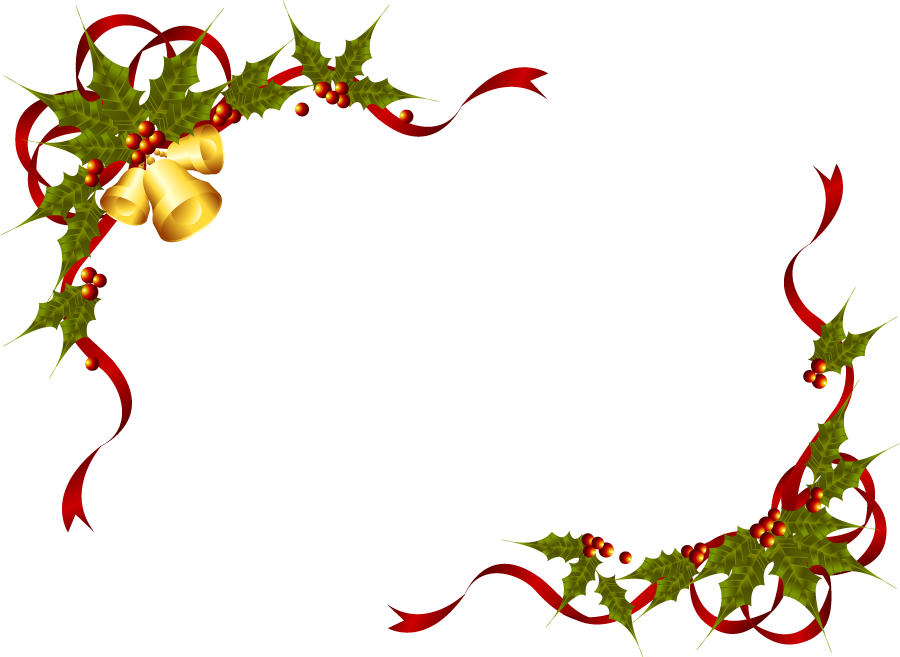 デイサービスセンター新橋さくらの園いきいき・なごみ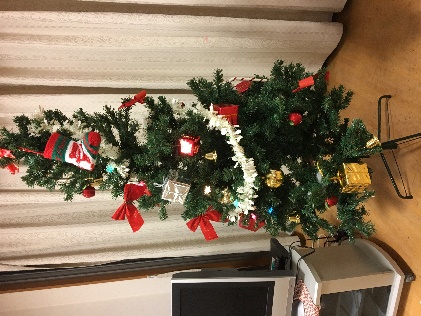 12月の予定お知らせ今年一年を振り返る、イベントや作業をご用意いたします。年末年始のご案内　12月は29日（土）まで営業しています。年始は1月4日（金）より、開始致します。入浴の為の臨時利用ご希望の方、早めにお問い合わせください。12月24日(月)・25日（火）　クリスマスイベント　行います。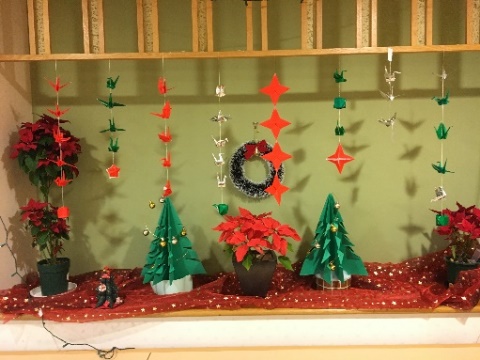 　　　　今年も皆様と一緒に、クリスマスを楽しみます。飾りつけをしたり、サンタクロースと楽しい時間を過ごしましょう。美味しいお食事もご用意してお待ちしております。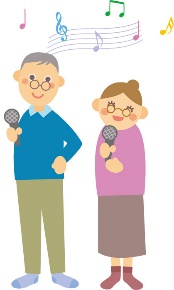 年末ジャンボ、ビンゴ大会、企画中！今年の締めくくりに、ビンゴで大いに盛り上がりましょう！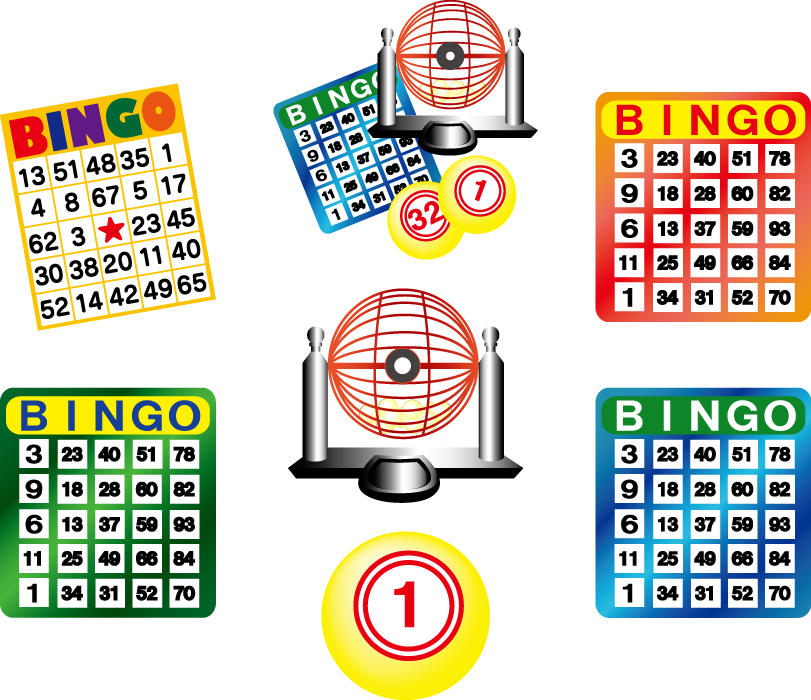 カラオケ大会も行います。日程検討中です。麻雀や囲碁行っています。ご希望の方、お問い合わせください。ご見学随時お受けしております。お気軽にお問合せください。電話：０３－３４３３－０１８５　　　　担当　:　佐久間・大橋